Your Ref: 	     	My Ref:	PJA073/ID/DN/01Date:	5 March 2021	Tel No.:	0344 800 8020Type date in full ie 1 February 2011	Email:	transportfornorwich@norfolk.gov.ukType in minimum of Arial 12 font. Title bold and upper and lower caseDear Sir/Madam,Transport for Norwich: consultation on proposals for Grapes Hill RoundaboutNorfolk County Council and the Transport for Norwich (TfN) partnership are asking for feedback on proposed changes to the Grapes Hill roundabout area. The aims of the scheme are to provide quicker and more reliable journeys for bus passengers through this junction and to improve pedestrian and cycle facilities in the area. We’re writing to let you know how to find out more about the project and how to take part in our consultation. What’s being proposed and whyThis table explains what changes we’re proposing and the reasons behind them. The enclosed plan shows what the project would look like on the ground – the numbered proposed changes below correspond to the relevant points marked on the map.How to commentThere are two ways to comment on the consultation:Visit www.norfolk.gov.uk/grapeshill where you can complete our online survey to share your thoughts on the proposals.Ask for a hard copy of the survey by calling or emailing us using the details at the top of this letter. Large font and other formats are available on request.Next StepsThe deadline for comments is Sunday 28 March 2021. We will carefully consider all responses and report back to the Transforming Cities Fund Joint Committee later in the year. The committee, which is chaired by Norfolk County Council and made up of councillors from TfN partners Norwich City, Broadland District and South Norfolk councils, will then decide how to proceed with the project. The webpage above will be kept up to date with the latest progress and information.BackgroundThe Department for Transport (DfT) has awarded £32m of funding to TfN from the Transforming Cities Fund to deliver a range of schemes across Greater Norwich. These projects aim to improve access to jobs, training and retail by supporting improvements to sustainable modes of transport, while also responding to issues around air quality. More information about our application to the DfT and all the proposed schemes can be found at www.norfolk.gov.uk/transformingcities. You can also read more about previous, current and future TfN projects by visiting www.norfolk.gov.uk/tfn. Yours faithfully,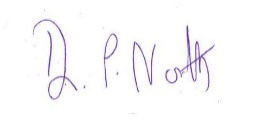 Dan North, Engineer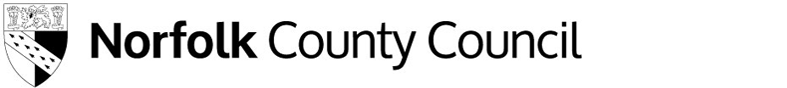 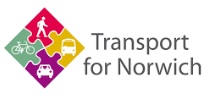 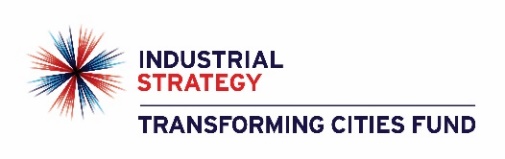 Community & Environmental ServicesCounty HallNR1 2SGPostcodes must be on a line on their owNCC contact number: 0344 800 8020Text relay no.: 18001 0344 800 8020Please enter ‘copies to’ (not to be shown on top copy)NCC contact number: 0344 800 8020Text relay no.: 18001 0344 800 8020Please enter ‘copies to’ (not to be shown on top copy)ProposalReason for proposal1Remove traffic signals from roundaboutThis will have a positive impact for bus users travelling to the west of Norwich, including the UEA and along roads such as Dereham Road, Unthank Road and Earlham Road, by significantly reducing journey times and improving service reliability. Traffic modelling shows savings of around two minutes in the morning peak period and up to seven in the evening peak. It also shows reduced journey times for general traffic, saving up to four minutes in the morning peak.  2Wider cycle crossingThis provides the additional space needed to cater for existing users and predicted increases in future users. 3Widen entrance to Chapelfield GardensThis removes an existing pinch-point where the entrance path is narrow.4New shared-use pedestrian/cycle pathsThe new path around the Temple Bar pub allows those walking and cycling to use a higher quality, wider surface, which links to the new crossing on Convent Road. The new section of shared-use path on Convent Road extends the existing facility, allowing those cycling to remain separate from general traffic, including around the roundabout.5New 3.6m staggered pedestrian/cycle (Toucan) crossingThis will make the road easier to cross in a location where there is currently no formal crossing.6Remove existing uncontrolled crossing for pedestriansThese crossings will be replaced by the new signal-controlled Toucan crossing.7New uncontrolled crossing for cyclistsTo connect to the widened cycle lane at the junction with Unthank Road. 8Existing cycle lane to be widened to 1.5mTo allow more room at the junction for those cycling.9Footpath widenedTo provide more room for those walking in the area